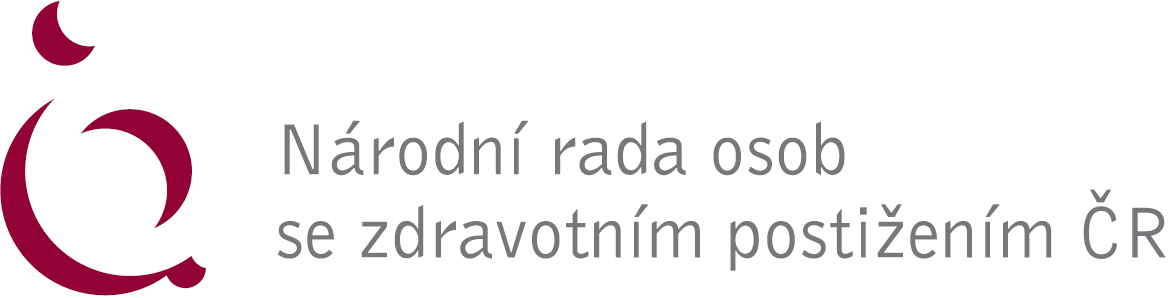 Usnesení z jednání Republikového výboru NRZP ČR dne 22. dubna 2021 Republikový výbor NRZP ČR určuje zapisovatele paní Michaelu Kubíčkovou.volí návrhovou komisi ve složení: Jiří Morávek a Jan Uherka.schvaluje program jednání.bere na vědomí zprávu předsedy NRZP ČR o činnosti předsednictva od posledního jednání RV NRZP ČR ze dne 24. 9. 2020.schvaluje Prohlášení RV NRZP ČR k poslaneckému návrhu novely zákona č. 108/2006 Sb., o sociálních službách, sněmovní tisk 1143.bere na vědomí zprávu ředitele regionálního odboru NRZP ČR.RV NRZP ČR schvaluje rozpočet NRZP ČR v oblasti vlastní činnosti na rok 2021.RV NRZP ČR bere na vědomí seznam dalších projektů realizovaných mimo hlavní činnost.RV NRZP ČR bere na vědomí zprávu o vyúčtování projektů za rok 2020.RV NRZP ČR bere na vědomí zprávu předsedkyně Republikové kontrolní komise NRZP ČR.RV NRZP ČR bere na vědomí termíny jednání orgánů NRZP ČR, a to Republikové shromáždění dne 21. 10. 2021, Republikový výbor dne 23. 9. 2021.V Praze 22. 4. 2021Mgr. Václav KrásaPředseda NRZP ČR